SD012_01_マウスの使い方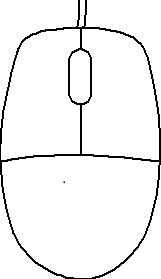 マウスの操作①クリック左ボタンを１回押します。　　ファイル、フォルダー、アイコンの選択に使う。また、画面上の場所を指定する。②ダブルクリック左ボタンを２回連続して押します。　　ファイルやフォルダーを開く。またはプログラムを実行するときに行う操作です。③右クリックファイルや画面などの上で、右ボタンを押すと、メニューが表示され、そのメニューをクリックすることで、ファイルの作成や削除などができます。④ドラッグ＆ドロップ（または、ドラッグ）左ボタンをファイル、フォルダーの上で押して、そのまま指を放さないで、別の場所に移動して放します。ファイルやフォルダーを移動するとき等に、行う操作です。⑤ホイール前後に回します。回すことで、画面の表示が、前後に移動します。